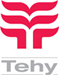 Tehyn Kouvolan seudun AO 404Ammattiosaston kevätkokous pidetään Lounasravintola Ruokala 57:sa. Osoite: Salpausselänkatu 57 45100 Kouvola Maanantaina 20.3.2023 KELLO 17:00Kokouksessa käsitellään sääntömääräiset asiat, toimintakertomus, tilinpäätös ja vastuuvapauden myöntäminen. Ruokailun takia ilmoittautumiset kokoukseen6.3 mennessä sähköpostillaniina.salonen@kymenhva.fiKun ilmoittautumisesi on vastaanotettu, saat kuittausviestin. Ilmoitathan samalla mahdolliset ruoka-aine allergiat. Jos ilmoittautunut jäsen jää tulematta ilman perusteltua syytä, häneltä peritään tarjoilu-kustannukset.TERVETULOA KOKOUKSEEN!!!Hallitus